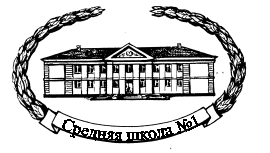 МУНИЦИПАЛЬНОЕ ОБЩЕОБРАЗОВАТЕЛЬНОЕ УЧРЕЖДЕНИЕСРЕДНЯЯ ОБЩЕОБРАЗОВАТЕЛЬНАЯ ШКОЛА  № 1РАССМОТРЕНА И                                                       УТВЕРЖДЕНА  РЕКОМЕНДОВАНА  К                                                приказом руководителя ОУУТВЕРЖДЕНИЮ                                                          от «___»_____2013г., №___педагогическим советом                                                                                «___»_____2013г.,  протокол №___                             Директор МОУ СОШ №1                                                                                      ____________Г.В. Поляков      РАБОЧАЯ ПРОГРАММАПО ТЕХНОЛОГИИДЛЯ 2А КЛАССАНА 2013-2014 УЧЕБНЫЙ ГОД	Ф.И.О. учителя:Пилипенко В.А.г. ВолгодонскПояснительная запискаРабочая программа по технологии  рассчитана  на 34 учебных часа  (1 час в неделю), проведено 34 урока.уровень программы – базовый;Разработана на основании:ФГОС НОО (Федерального Государственного Образовательного Стандарта Начального Общего Образования),базисного учебного плана школ РФ авторской программы Н. А. Цирулика «Трудовое обучение», утверждённой Министерством образования и науки РФВ программу не внесено никаких изменений.Контрольные работы не предусмотрены. Домашние задания по технологии не задаются.    Учебно-методический комплект выбран в соответствии с приказом Министерства образования и науки. «Об утверждении федеральных перечней учебников, рекомендованных (допущенных) к использованию в образовательном процессе в образовательных учреждениях, реализующих образовательные программы общего образования и имеющих государственную аккредитацию, на 2012-2013 учебный год»Учебный предмет «Технология» в начальной школе выполняет особенную роль, так как обладает мощным развивающим потенциалом. Специфика уроков курса состоит в том, что они строятся на уникальной психологической и дидактической базе - предметно-практической деятельности, которая является в младшем школьном возрасте необходимым звеном целостного процесса духовного, нравственного и интеллектуального развития (в том числе и абстрактного мышления).   В силу психологических особенностей развития младшего школьника учебный процесс в курсе технологии должен строиться таким образом, чтобы продуктивная предметная деятельность ребенка стала основой формирования его познавательных способностей, включая знаково-символическое и логическое мышление. Только так на основе реального учета функциональных возможностей ребенка и закономерностей его развития обеспечивается возможность активизации познавательных психических процессов и интенсификации обучения в целом.   Организация продуктивной преобразующей творческой деятельности детей на уроках технологии создает важный противовес тотальному вербализму основных учебных предметов начальной школы, который является одной из главных причин снижения учебно-познавательной мотивации, формализации знаний и в конечном счете низкой эффективности обучения.   Таким образом, значение предмета выходит далеко за рамки обеспечения учащихся сведениями о «технико-технологической картине мира». При соответствующем содержательном и методическом наполнении данный предмет может стать опорным для формирования системы универсальных учебных действий в начальном звене общеобразовательной школы. В этом курсе все элементы учебной деятельности {планирование, ориентировка в задании, преобразование, оценка продукта, умение распознавать и ставить задачи, возникающие в контексте практической ситуации, предлагать практические способы  решения,  добиваться  достижения  результата  и  т, д.) предстают в наглядном плане и тем самым становятся более понятными для детей.   Практико-ориентированная направленность содержания учебного предмета «Технология» естественным путем интегрирует знания, полученные при изучении других учебных предметов (математика, окружающий мир, изобразительное искусство, русский язык, литературное чтение), и позволяет реализовать их в интеллектуально-практической деятельности ученика. Это, в свою очередь, создает условия для развития инициативности, изобретательности, гибкости мышления.Занятия детей на уроках технологии продуктивной деятельностью создают уникальную основу для самореализации личности. Они отвечают возрастным особенностям психического развития детей младшего школьного возраста, когда именно благодаря самостоятельно осуществляемой продуктивной проектной деятельности учащиеся могут реализовать свои умения, заслужить одобрение и получить признание (например, за проявленную в работе добросовестность, упорство в достижении цели или как авторы оригинальной творческой идеи, воплощенной в материальном виде). В результате именно здесь могут закладываться основы трудолюбия и способности к самовыражению в продуктивной, творческой работе.Занятия продуктивной деятельностью закладывают основу для формирования у школьников социально ценных практических умений, опыта преобразовательной деятельности и развития творчества, что создает предпосылки для более успешной социализации.Возможность создания и реализации моделей социального поведения при работе в малых группах обеспечивает благоприятные условия для коммуникативной практики учащихся и для социальной адаптации в целом.Учебный предмет «Технология» обеспечивает реальное включение в образовательный процесс различных структурных компонентов личности (интеллектуального, эмоционально-эстетического, духовно-нравственного, физического) в их единстве, что создает условия для гармонизации развития, сохранения и укрепления психического и физического здоровья подрастающего поколения.Технология по своей сути является комплексным и интегративным учебным предметом. В содержательном плане он предполагает реальные взаимосвязи практически со всеми предметами начальной школы.Математика — моделирование (преобразование объектов из чувственной формы в модели, воссоздание объектов по модели в материальном виде, мысленная трансформация объектов и пр.), выполнение расчетов, вычислений, построение форм с учетом основ геометрии, работа с геометрическими фигурами, телами, именованными числами.Изобразительное искусство — использование средств художественной выразительности в целях гармонизации форм и конструкций, изготовление изделий на основе законов и правил декоративно-прикладного искусства и дизайна.Окружающий мир - рассмотрение и анализ природные форм и конструкций как универсального источника инженерно-художественных идей для мастера, природы как источника сырья с учетом экологических проблем, деятельности человека как создателя материально-культурной среды обитания; изучение этнокультурных традиций.Родной язык - развитие устной речи на основе использования важнейших видов речевой деятельности и основных типов учебных текстов в процессе анализа заданий и обсуждения результатов практической деятельности (описание конструкции изделия, материалов и способов их обработки; повествование о ходе действий и построении плана деятельности; построение логически связных высказываний в рассуждениях, обоснованиях, формулировании выводов).Литературное чтение — работа с текстами для создания образа, реализуемого в изделии.Изучение технологии в начальной школе направлено нарешение следующих задач:формирование первоначальных конструкторско-технологических знаний и умений;формирование целостной картины мира материальной и духовной культуры как продукта творческой предметно-преобразующей деятельности человека;развитие знаково-символического и пространственного мышления, творческого и репродуктивного воображения (на основе решения задач по моделированию и отображению объекта и процесса его преобразования в форме моделей: рисунков, планов, схем, чертежей), творческого мышления (на основе решения художественных и конструкторско-технологических задач);развитие регулятивной структуры деятельности, включающей целеполагание, планирование (умение составлять план действий и применять его для решения практических задач), прогнозирование (предвосхищение будущего результата при различных условиях выполнения действия), контроль, коррекцию и оценку;формирование внутреннего плана деятельности на основе поэтапной отработки предметно-преобразовательных действий;развитие коммуникативной компетентности младших школьников на основе организации совместной продуктивной деятельности;формирование мотивации успеха и достижений, творческой самореализации на основе организации предметно-преобразующей деятельности;       - развитие эстетических представлении и критериев на основе художественно-конструкторской деятельности;  - ознакомление с миром профессий и их социальным значением, историей возникновения и развития;- овладение первоначальными умениями передачи, поиска, преобразования, хранения информации, использования компьютера; поиск (проверка) необходимой информации в словарях, каталоге библиотеки. Для достижения поставленных целей проводятся уроки следующих типов: Урок - выставка. Комбинированный урок.Содержание курсаСодержание учебного предмета «Технология» имеет практико-ориентированную направленность. Однако выполнение практических работ и изготовление изделий не являются самоцелью. Практическая деятельность рассматривается как средство развития социально значимых личностных качеств школьников, а также формирования системы специальных технологических и универсальных учебных действий.Основные содержательные линии 1. Общекультурные и общетрудовые компетенции. Основы культуры трудаТрудовая деятельность и ее значение в жизни человека. Рукотворный мир как результат труда человека; разнообразие предметов рукотворного мира (архитектура, техника, предметы быта и декоративно-прикладного искусства и т.д.).Элементарные общие правила создания предметов рукотворного мира (удобство, эстетическая выразительность, прочность; гармония предметов и окружающей среды). Бережное отношение к природе как источнику сырьевых ресурсов. Мастера и их профессии; традиции и творчество мастера в создании предметной среды (общее представление).Анализ задания, организация рабочего места, планирование трудового процесса. Рациональное размещение на рабочем месте материалов и инструментов, распределение рабочего времени. Отбор и анализ информации (из учебника и других дидактических материалов), ее использование в организации работы. Контроль и корректировка хода работы. Работа в малых группах, осуществление сотрудничества, выполнение социальных ролей (руководитель и подчиненный).Элементарная творческая и проектная деятельность (создание замысла, его детализация и воплощение). Несложные коллективные, групповые и индивидуальные проекты. Результат проектной деятельности - изделия, услуги (например, помощь ветеранам, пенсионерам, инвалидам), праздники и т. п.2. Технология ручной обработки материалов. Элементы графической грамотыОбщее понятие о материалах; многообразие материалов и их практическое применение в жизни; происхождение материалов и разнообразие их свойств (на уровне общих представлений).Подготовка материалов к работе. Экономное расходование материалов. Выбор материалов по их декоративно-художественным и конструктивным свойствам, использование соответствующих способов обработки материалов в зависимости oт назначения изделия.Инструменты и приспособления для обработки материалов (знание названий используемых инструментов), знание и соблюдение правил их рационального и безопасного использования.Общее представление о технологическом процессе: анализ устройства и назначения изделия; выстраивание последовательности практических действий и технологических операций; под бор материалов и инструментов; экономная разметка; обработка с целью получения деталей, сборка, отделка изделия; проверка изделия в действии, внесение необходимых дополнений и изменений. Называние и выполнение основных технологических операций ручной обработки материалов: разметка (на глаз по шаблону, трафарету, лекалу, копированием, с помощью линейки, угольника, циркуля), обработка материала (отрывание, резание ножницами, канцелярским ножом, сгибание, складывание), сборка и соединение деталей (клеевое, ниточное, проволочное, винтовое), отделка изделия или его деталей (окрашивание, вышивка, аппликация и др.).Использование измерений и построений для решения практических задач. Виды условных графических изображений: рисунок, простейший чертеж, эскиз, развертка, схема (их узнавание). Назначение линий чертежа (контур, линия надреза, сгиба, размерная, осевая, центровая, разрыва).Чтение условных графических изображений. Разметка деталей с опорой на простейший чертеж, эскиз. Изготовление изделий по рисунку, простейшему чертежу или эскизу, схеме.3. Конструирование и моделированиеИзделие, деталь изделия (общее представление). Понятие о конструкции изделия; различные виды конструкций и способы их сборки. Основные требования к изделию (соответствие материала, конструкции и внешнего оформления назначению изделия).Конструирование и моделирование изделий из различных материалов по образцу, по модели и по заданным условиям (технико-технологическим, функциональным, декоративно-художественным и пр.).4. Практика работы на компьютере (использование информационных технологий) (при наличии материально – технических средств)Информация, ее отбор, анализ и систематизация. Способы получения, хранения, переработки информации.Назначение основных устройств компьютера для ввода, вывода, обработки информации. Включение и выключение компьютера и подключаемых к нему устройств. Клавиатура, общее представление о правилах клавиатурного письма, пользование мышью, использование простейших средств текстового редактора. Простейшие приемы поиска информации: по ключевым словам, каталогам. Соблюдение безопасных приемов труда при работе на компьютере; бережное отношение к техническим устройствам. Работа с ЦОР (цифровыми образовательными ресурсами), готовыми материалами на электронных носителях (CD).Работа с простыми информационными объектами (текст, таблица, схема, рисунок): преобразование, создание, сохранение, удаление. Вывод текста на принтер.Создание небольшого текста по интересной детям тематике с использованием изображений на экране компьютера.Виды учебной деятельности учащихся	Простейшие наблюдения и исследования свойств материалов, способов их обработки; анализ конструкций, их свойств, принципов и приемов их создания;моделирование, конструирование из разных материалов (по образцу, модели, условиям использования и области функционирования предмета, техническим условиям);решение доступных конструкторско-технологических задач (определение области поиска, нахождение недостающей информации, определение спектра возможных решений, выбор оптимального решения), творческих художественных задач (общий дизайн, оформление);      - простейшее проектирование (принятие идеи, поиск и отбор необходимой информации, окончательный образ объекта, определение особенностей конструкции и технологии изготовления изделия, подбор инструментов, материалов, выбор способов их обработки, реализация замысла с корректировкой конструкции и технологии, проверка изделия в действии, представление (защита) процесса и результата работы).К концу обучения в начальной школе будет обеспечена готовность обучающихся к дальнейшему образованию, достигнут необходимый уровень первоначальных трудовых умений, начальной технологической подготовки, которые включают:элементарные знания о значении и месте трудовой деятельности в создании общечеловеческой культуры, о простых и доступных правилах создания функционального, комфортного и эстетически выразительного жизненного пространства (удобство, эстетическая выразительность, прочность; гармония предметов и окружающей среды);соответствующую возрасту технологическую компетентность: знание используемых видов материалов, их свойств, способов обработки; анализ устройства и назначения изделия; умение определять необходимые действия и технологические
операции и применять их для решения практических задач; подбор материалов и инструментов в соответствии с выдвинутым планом и прогнозом возможных результатов; экономную разметку; обработку с целью получения деталей, сборку, отдел
ку изделия; проверку изделия в действии;достаточный уровень графической грамотности: выполнение измерений, чтение доступных графических изображений, использование чертежных инструментов (линейка, угольник, циркуль) и приспособлений для разметки деталей изделий;
опору на рисунки, план, схемы, простейшие чертежи при решении задач по моделированию, воспроизведению и конструированию объектов,умение создавать несложные конструкции из разных материалов: исследование конструктивных особенностей объектов, подбор материалов и технологии их изготовления, проверку конструкции в действии, внесение корректив;•овладение такими универсальными учебными действиями, как: ориентировка в задании, поиск, анализ и отбор необходимой информации, планирование действий, прогнозирование результатов собственной и коллективной технологической деятельности, осуществление объективного самоконтроля и оценка собственной деятельности и деятельности своих товарищей, умение находить и исправлять ошибки в своей практической работе;•умение самостоятельно справляться с доступными проблемами, реализовывать собственные замыслы, устанавливать доброжелательные взаимоотношения в рабочей группе, выполнять разные социальные роли (руководитель-подчиненный);•	развитие личностных качеств: любознательность, доброжелательность, трудолюбие, уважение к труду, внимательноеотношение к старшим, младшим и одноклассникам, стремление и готовность прийти на помощь тем, кто в ней нуждается.К концу второго класса обучающиеся должны:■ иметь представление:– об истории возникновения лепки из глины и плетения для бытовых нужд;– о возникновении аппликации, мозаики, оригами как видов искусства; ■ знать:– новые термины, данные в учебнике;– свойства новых материалов; новые свойства уже встречавшихся материалов; новые приемы разметки деталей из бумаги: с помощью копировальной бумаги, линейки, на глаз, на просвет; новые приемы разметки ткани: с помощью шаблонов, копировальной бумаги; новые способы соединения деталей: с помощью ниток, проволоки; новые виды лепки, аппликации, мозаики, плетения;■ уметь: лепить из пластилина способом вытягивания; вырезать из бумаги по криволинейному контуру; вырезать из бумаги полоски на глаз; обрывать бумажные детали по намеченному контуру; плести разными способами из различных материалов; выполнять шов «вперед иголку» по криволинейному контуру; пришивать пуговицы с четырьмя отверстиями разными способами; экономно размещать детали на бумаге и ткани разными способами; соединять детали разными способами; ориентироваться в задании, данном в виде натурального образца, рисунка; ориентироваться в задании, где ученику предоставляется возможность выбора материалов и способов выполнения задания; планировать последовательность выполнения действий по образцу; контролировать свои действия в процессе выполнения работы и после ее завершения; создавать образы по собственному замыслу.ТехнологияРазвернутое тематическое планирование Продолжение табл.Продолжение табл.Продолжение табл.Окончание табл.Учебно- методическое обеспечение:      •   Цирулик, Н. А. Технология. Умные руки : учебник для 2 класса / Н. А. Цирулик,     •  Т. Н Проснякова. – Самара : Издательство «Учебная литература» : Издательский  дом   «Фёдоров», 2012. Крылова О. Н., Самсонова Л. Ю. Поурочные разработки по трудовому обучению. 2 класс, Москва, «Экзамен», 2006Т. Н.  Проснякова. – Самара : Методические рекомендации к учебнику для 2 класса «Технология. Умные руки» : Издательство «Учебная литература» : Издательский дом «Фёдоров», 2007. Дата  проведения урокаТема урокаКол-во часов, определенных для освоения программного материалаТемы контрольных, практических, лабораторных работОсновные виды учебной деятельности12345Виды художественной техники (24 часа)Виды художественной техники (24 часа)Виды художественной техники (24 часа)Виды художественной техники (24 часа)Виды художественной техники (24 часа)Лепка (4 часа)Лепка (4 часа)Лепка (4 часа)Лепка (4 часа)Лепка (4 часа)03/09/13Выполнение с помощью стеки узора или рисунка на тонком слое пластилина, нанесённого 
на плоскую или объёмную основу. С. 4–61Изготовление изделий из пластичных материалов, подготовка однородной массы, формование деталей изделия, пластическое преобразование целой заготовки в изделие10/09/13Вылепливание сложной формы 
из нескольких частей путём примазывания одной части к другой 
(конструктивный способ лепки). Обрубовка. С.7; 8–11 (по выбору)2Изготовление изделий из пластичных материалов, подготовка однородной массы, формование деталей изделия, пластическое преобразование целой заготовки в изделие17/09/13Вылепливание сложной формы 
из нескольких частей путём примазывания одной части к другой 
(конструктивный способ лепки). Обрубовка. С.7; 8–11 (по выбору)2Изготовление изделий из пластичных материалов, подготовка однородной массы, формование деталей изделия, пластическое преобразование целой заготовки в изделие24/09/13Лепка сложной формы из целого куска путём вытягивания (пластический способ лепки). С. 12–141Изготовление изделий из пластичных материалов, подготовка однородной массы, формование деталей изделия, пластическое преобразование целой заготовки в изделиеАппликация (8 часов)Аппликация (8 часов)Аппликация (8 часов)Аппликация (8 часов)Аппликация (8 часов)01/10/13Обрывная аппликация из бумаги на бумажной основе. С. 16–21 
(изделие по выбору)1Изготовление плоскостных и объёмных изделий из бумаги (ткани, природных материалов) по образцам, эскизам: выбор заготовки с учётом свойств и размеров изделия, 1234		508/10/13Плоская аппликация из ткани 
на бумажной основе1экономная разметка заготовки, резание ножницами по контуру, складывание и сгибание заготовок, соединение деталей склеиванием15/10/13Объёмная аппликация из бумаги, приклеенной на бумажную основу. С. 24–29 (по выбору)122/10/13Объёмная аппликация из природных материалов на бумажной основе. С. 30–33105/11Выполнение мозаики из бумаги путём заполнения всего контура элементами, вырезанными из бумаги или полученными путём обрывания. С. 34–371Изготовление изделий из бумаги, фольги: правка и резка заготовок. Разметка заготовки, резание ножницами по контуру, складывание и сгибание заготовок, соединение деталей склеиванием12/11Выполнение мозаики из гофрированной бумаги. С. 38–391Изготовление изделий из бумаги, фольги: правка и резка заготовок. Разметка заготовки, резание ножницами по контуру, складывание и сгибание заготовок, соединение деталей склеиванием19/11/1226/11/13Выполнение мозаики из разных материалов. С. 40–452Выставка работ по теме: «Мозаика» 12345Художественное складывание (4 часа)Художественное складывание (4 часа)Художественное складывание (4 часа)Художественное складывание (4 часа)Художественное складывание (4 часа)03/12/13Складывание приёмом гофрирования деталей из круга, овала, квадрата. Объединение деталей 
в одном изделии. С. 46–491Изготовление изделий из бумаги. Складывание и сгибание бумаги и ткани10/12/1317/12/13Оригами из бумажного квадрата по схеме. С. 50–51; 52–542Изготовление изделий из бумаги. Складывание и сгибание бумаги и ткани24/12/13Складывание квадратной льняной салфетки, сравнение свойств бумаги и ткани. С. 551Выставка работ по теме: «Складывание»Плетение (4 часа)Плетение (4 часа)Плетение (4 часа)Плетение (4 часа)Плетение (4 часа)14.01Объёмное косое плетение в четыре пряди. С. 581Изготовление изделий плетением из различных материалов. Освоение техники макраме21.01Плоское прямое плетение из полосок бумаги (разметка по линейке). 
С. 60–611Изготовление изделий плетением из различных материалов. Освоение техники макраме28.01Макраме из текстильных материалов. Узелковое плетение. 
С. 62–64104.02Макраме из текстильных материалов. Декоративные узлы. 
С. 64–65112345Шитьё и вышивание (4 часа)Шитьё и вышивание (4 часа)Шитьё и вышивание (4 часа)Шитьё и вышивание (4 часа)Шитьё и вышивание (4 часа)11.02Как получаются ткани. Вышивание по криволинейному контуру. Шов «вперёд иголку». С. 68–691Способы выполнения ручных швов. Приёмы пришивания пуговиц18.02Вышивание по криволинейному контуру. Двойной шов «вперёд иголку». С. 69 1Способы выполнения ручных швов. Приёмы пришивания пуговиц25.02Пришивание пуговицы с четырьмя отверстиями разными способами. С. 70 1Способы выполнения ручных швов. Приёмы пришивания пуговиц04.03Изготовление поделок с использованием шва «вперёд иголку» и пришивание пуговиц с четырьмя отверстиями. С. 71–731Способы выполнения ручных швов. Приёмы пришивания пуговицМоделирование и конструирование (10 часов)Моделирование и конструирование (10 часов)Моделирование и конструирование (10 часов)Моделирование и конструирование (10 часов)Моделирование и конструирование (10 часов)Плоскостное моделирование (2 часа)Плоскостное моделирование (2 часа)Плоскостное моделирование (2 часа)Плоскостное моделирование (2 часа)Плоскостное моделирование (2 часа)11.03Мозаика из частей квадрата, прямоугольника и ромба. С. 74–751Изготовление объёмных изделий из бумаги. Разметка заготовки, резание ножницами по контуру, складывание и сгибание заготовок, соединение деталей склеиванием18.03Аппликация из геометрических фигур, наклеенных так, что одна деталь заходит за другую. С. 78–79112345Объёмное моделирование из готовых форм (8 часов)Объёмное моделирование из готовых форм (8 часов)Объёмное моделирование из готовых форм (8 часов)Объёмное моделирование из готовых форм (8 часов)Объёмное моделирование из готовых форм (8 часов)01.04Технические модели, выполняемые из готовых форм. С. 84–85108.04Макет многоэтажного дома 08.04115.04Макет гаража из готовых форм. 
С. 815.04122.04Художественные образы из готовых форм. С. 88–89129.0406.05Объёмные поделки из одной или нескольких полосок бумаги, получаемые путём складывания и сгибания. С. 80–81213.0520.05Летающие модели, выполняемые по чертежам. С. 82–832Выставка лучших работ за весь учебный годИзготовление изделий из бумаги по чертежам